Pennsylvania State Representative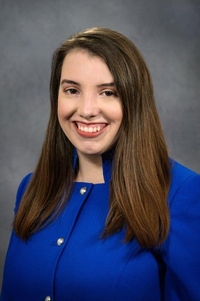 Jessica Benham (D) District 36		News CenterBallotpediaThe Representative is not on the State Government Committee. The Representative made the following negative official actions: NoneThe Representative has the following negative public positions:The Representative does not have any negative public positions.The Representative has made the following positive public positions:1/6/2022January 6, 2021 was a horrible day in our nation’s history. Our Capitol building in Washington – a symbol of democracy around the world – was attacked. That stunning day taught us many lessons – the first of which is that our democracy is fragile & that we must fight for it & invest in it every day. The truth is while January 6 is a day burned in our collective memory, our democracy has been under a sustained attack for more than a year. Repeated attempts to erect barriers to voting, to limit the power of the governor, & to rule by constitutional amendments placed carefully on low-turnout primary ballots would reduce the strength of our democracy as a “government of the people, by the people, for the people.”  Instead, we should consider ways to invest in, renew, and celebrate our democracy, by expanding & standardizing Pennsylvanians’ voting options & by ensuring our elections are safe and secure. Not through so-called “audits” done by companies hand-picked by people who tried to overturn the 2020 election, but by making sure our counties have what they need. Not by stopping “certain people” from voting like some elected officials have admitted is the goal. We, as a community, have an opportunity to recover from the horrible events last January 6, & to strengthen, rather than undermine our democracy. It begins w/ each of us rejecting the repeated deception & lies that provoked the Jan. 6 insurrection. But we must also invest in our democracy by deepening our ties to our communities, standing up for our civic institutions & have our voices heard on the issues that matter to us, including voting whether by mail-in ballot or in-person at the ballot box. We have the opportunity to #restoreourdemocracy. https://twitter.com/RepBenham/status/1479093957724356613Notes:The Representative is not a co-sponsor of HB 1369 (Open Primaries). No public statements on this legislation have been found.No public statements were found from the Representative on Ranked Choice Voting.